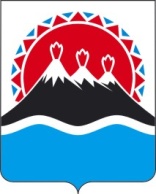 П О С Т А Н О В Л Е Н И ЕПРАВИТЕЛЬСТВА  КАМЧАТСКОГО КРАЯ             г. Петропавловск-КамчатскийПРАВИТЕЛЬСТВО ПОСТАНОВЛЯЕТ:1. Внести в постановление Правительства Камчатского края от 22.07.2011 № 305-П «Об утверждении Порядка проведения заседаний и принятия решений правления территориального фонда обязательного медицинского страхования Камчатского края» следующие изменения:1) в части 4 приложения слова «из числа членов правления» исключить;2) в части 6 приложения слова «проводятся не реже двух раз в год и» исключить;3) в части 8 приложения слова «двух третей членов правления» заменить словами «половины от общего числа членов правления»;4) приложение дополнить частью 7.1 следующего содержания:«7.1. Заседание правления может проводиться посредством:1) очного голосования (совместного присутствия членов правления для обсуждения вопросов и принятия решений по вопросам, поставленным на голосование);2) заочным голосованием (опросным путем);3) очно-заочного голосования.»5) приложение дополнить частью 9.1 следующего содержания:«9.1. В случае равенства голосов при голосовании решающим является голос председателя правления (при его отсутствии – заместителя председателя).»;2. Настоящее постановление вступает в силу через 10 дней после дня его официального опубликования.Пояснительная запискак проекту постановления Правительства Камчатского края«О внесении изменений в постановление Правительства Камчатского края от 22.07.2011 № 305-П «Об утверждении Порядка проведения заседаний и принятия решений правления территориального фонда обязательного медицинского страхования Камчатского края»»Представленный проект постановления Правительства Камчатского края разработан в целях уточнения положений регулирующих Порядок проведения заседаний и принятия решений правления территориального фонда обязательного медицинского страхования Камчатского края.Принятие представленного постановления Правительства Камчатского края расходов из краевого бюджета не потребует.№О внесении изменений в постановление Правительства Камчатского края от 22.07.2011              № 305-П «Об утверждении Порядка проведения заседаний и принятия решений правления территориального фонда обязательного медицинского страхования Камчатского края»  Председатель Правительства - Первый вице-губернатор Камчатского краяА.О. Кузнецов